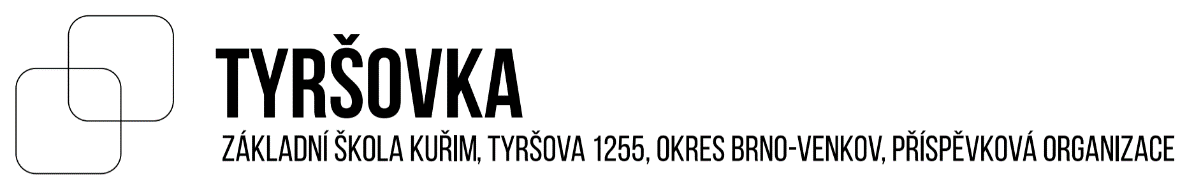 PŘIHLÁŠKA DO KROUŽKUZÁVAZNĚ PŘIHLAŠUJI MOU DCERU/MÉHO SYNA:JMÉNO		____________________________________________________________________TŘÍDA		_____________________DO KROUŽKU ____________________________________________________________________DEN – ČAS	___________________________________________VEDOUCÍ	___________________________________________CENA		_____________________DÍTĚ PO SKONČENÍ KROUŽKUSE BUDE VRACET DO DRUŽINYSI VYZVEDNE ZÁKONNÝ ZÁSTUPCEPŮJDE SAMO DOMŮKONTAKT NA ZÁKONNÉHO ZÁSTUPCEJMÉNO		____________________________________________________________________TELEFON	___________________________________________E-MAIL		___________________________________________V KUŘIMI DNE ___________________                                            _____________________________                                                                                   PODPIS ZÁKONNÉHO ZÁSTUPCE